Evaluación de instalaciones artísticasObras de instalación de arteObras de instalación de arteObras de instalación de arteObras de instalación de arteObras de instalación de arteObras de instalación de arteCARACTERÍSTICAS: CARACTERÍSTICAS: CARACTERÍSTICAS: CARACTERÍSTICAS: CARACTERÍSTICAS: “Super post-it”Equipo:Brenda RojasMayra ParraAlexandra Soto-Utilización de un solo material post-it de diferentes colores.-Superman el tema por el día del niño.-Utilización de un solo material post-it de diferentes colores.-Superman el tema por el día del niño.-Utilización de un solo material post-it de diferentes colores.-Superman el tema por el día del niño.-Utilización de un solo material post-it de diferentes colores.-Superman el tema por el día del niño.-Utilización de un solo material post-it de diferentes colores.-Superman el tema por el día del niño.“Super post-it”Equipo:Brenda RojasMayra ParraAlexandra SotoINSTALACIÓNINSTALACIÓNPRESENTACIÓNPRESENTACIÓNPRESENTACIÓN“Super post-it”Equipo:Brenda RojasMayra ParraAlexandra SotoCREATIVAESTÉTICACOMPLETACOHERENCIACOHERENCIA“Super post-it”Equipo:Brenda RojasMayra ParraAlexandra SotoLa utilización del material, el sentido que le dieron y el diseño  fue muy creativa.La obra se podía apreciar muy bien, al verla causaba impresión, los colores utilizados fueron los acordes a la dimensión del personaje.Argumentación del porque es una obra de instalación, características, material que utilizaron.Súper héroe favorito de los niños y homenaje al día del niño.Súper héroe favorito de los niños y homenaje al día del niño.“Super post-it”Equipo:Brenda RojasMayra ParraAlexandra SotoOPINIÓN PERSONAL:Súper pos-it fue una obra de instalación muy original, no fue igual a las demás y fundamentaron en todo momento por qué si era una obra y no un mosaico. Los colores que utilizaron me gustaron mucho y a los demás también, sobre todo el tema que eligieron es acorde a la infancia.OPINIÓN PERSONAL:Súper pos-it fue una obra de instalación muy original, no fue igual a las demás y fundamentaron en todo momento por qué si era una obra y no un mosaico. Los colores que utilizaron me gustaron mucho y a los demás también, sobre todo el tema que eligieron es acorde a la infancia.OPINIÓN PERSONAL:Súper pos-it fue una obra de instalación muy original, no fue igual a las demás y fundamentaron en todo momento por qué si era una obra y no un mosaico. Los colores que utilizaron me gustaron mucho y a los demás también, sobre todo el tema que eligieron es acorde a la infancia.OPINIÓN PERSONAL:Súper pos-it fue una obra de instalación muy original, no fue igual a las demás y fundamentaron en todo momento por qué si era una obra y no un mosaico. Los colores que utilizaron me gustaron mucho y a los demás también, sobre todo el tema que eligieron es acorde a la infancia.OPINIÓN PERSONAL:Súper pos-it fue una obra de instalación muy original, no fue igual a las demás y fundamentaron en todo momento por qué si era una obra y no un mosaico. Los colores que utilizaron me gustaron mucho y a los demás también, sobre todo el tema que eligieron es acorde a la infancia.“La vida”Equipo:Sirya ZatarainAlejandra CastañedaLiliana RamosMónica ChicattiAlejandra FelixCARACTERÍSTICAS:CARACTERÍSTICAS:CARACTERÍSTICAS:CARACTERÍSTICAS:CARACTERÍSTICAS:“La vida”Equipo:Sirya ZatarainAlejandra CastañedaLiliana RamosMónica ChicattiAlejandra Felix-El tiempo genera historias.-Representa cambios físicos y emocionales.-Las fotografías muestran las etapas del ser humano.-Las fotografías pegadas en la pared es un collage de edades.-Las fotografías colgadas con aquellas que están en blanco y negro.-Colgadas con ganchos  fotografías de 1 año de vida.-El tiempo genera historias.-Representa cambios físicos y emocionales.-Las fotografías muestran las etapas del ser humano.-Las fotografías pegadas en la pared es un collage de edades.-Las fotografías colgadas con aquellas que están en blanco y negro.-Colgadas con ganchos  fotografías de 1 año de vida.-El tiempo genera historias.-Representa cambios físicos y emocionales.-Las fotografías muestran las etapas del ser humano.-Las fotografías pegadas en la pared es un collage de edades.-Las fotografías colgadas con aquellas que están en blanco y negro.-Colgadas con ganchos  fotografías de 1 año de vida.-El tiempo genera historias.-Representa cambios físicos y emocionales.-Las fotografías muestran las etapas del ser humano.-Las fotografías pegadas en la pared es un collage de edades.-Las fotografías colgadas con aquellas que están en blanco y negro.-Colgadas con ganchos  fotografías de 1 año de vida.-El tiempo genera historias.-Representa cambios físicos y emocionales.-Las fotografías muestran las etapas del ser humano.-Las fotografías pegadas en la pared es un collage de edades.-Las fotografías colgadas con aquellas que están en blanco y negro.-Colgadas con ganchos  fotografías de 1 año de vida.“La vida”Equipo:Sirya ZatarainAlejandra CastañedaLiliana RamosMónica ChicattiAlejandra FelixINSTALACIÓNINSTALACIÓNPRESENTACIÓNPRESENTACIÓN“La vida”Equipo:Sirya ZatarainAlejandra CastañedaLiliana RamosMónica ChicattiAlejandra FelixCREATIVAESTÉTICACOMPETACOMPETACOHERENCIA“La vida”Equipo:Sirya ZatarainAlejandra CastañedaLiliana RamosMónica ChicattiAlejandra FelixLa diversificación de la posición de las fotografías hace más alusiva la instalación, así mismo el reloj que colgaron hace una idea más clara del mensaje que se quiere transmitir.La instalación muestra diversas tipos de fotografías, en blanco y negro, pequeñas, grandes, medianas etc.. Que hacen que el espacio a ser observado  llame la atención para el espectador.Considero que la instalación es completa debido al tema que se presentó, se utilizan objetos de la vida diaria que son representativos en la vida de los seres humanos.Considero que la instalación es completa debido al tema que se presentó, se utilizan objetos de la vida diaria que son representativos en la vida de los seres humanos.La instalación artística muestra coherencia con lo que se quieren exponer  (Representación) y lo que se quiere expresar (tema).“La vida”Equipo:Sirya ZatarainAlejandra CastañedaLiliana RamosMónica ChicattiAlejandra FelixOPINIÓN PERSONAL:La instalación de arte titulada “Vida” me pareció muy interesante, sobre todo por los cambios que se ven presentes de una fotografía a otra, así mismo se pueden conocer rasgos físicos de personas, tipo de vestimenta, modos de peinarse etc. Considero que lo que quisieron representar fue algo muy significado para la vida de los seres humanos  y fue muy agradable poder entrar a ese espacio de reflexión considero que si hubieran puesto objetos más viejos la obra de instalación hubiera estado excelente.OPINIÓN PERSONAL:La instalación de arte titulada “Vida” me pareció muy interesante, sobre todo por los cambios que se ven presentes de una fotografía a otra, así mismo se pueden conocer rasgos físicos de personas, tipo de vestimenta, modos de peinarse etc. Considero que lo que quisieron representar fue algo muy significado para la vida de los seres humanos  y fue muy agradable poder entrar a ese espacio de reflexión considero que si hubieran puesto objetos más viejos la obra de instalación hubiera estado excelente.OPINIÓN PERSONAL:La instalación de arte titulada “Vida” me pareció muy interesante, sobre todo por los cambios que se ven presentes de una fotografía a otra, así mismo se pueden conocer rasgos físicos de personas, tipo de vestimenta, modos de peinarse etc. Considero que lo que quisieron representar fue algo muy significado para la vida de los seres humanos  y fue muy agradable poder entrar a ese espacio de reflexión considero que si hubieran puesto objetos más viejos la obra de instalación hubiera estado excelente.OPINIÓN PERSONAL:La instalación de arte titulada “Vida” me pareció muy interesante, sobre todo por los cambios que se ven presentes de una fotografía a otra, así mismo se pueden conocer rasgos físicos de personas, tipo de vestimenta, modos de peinarse etc. Considero que lo que quisieron representar fue algo muy significado para la vida de los seres humanos  y fue muy agradable poder entrar a ese espacio de reflexión considero que si hubieran puesto objetos más viejos la obra de instalación hubiera estado excelente.OPINIÓN PERSONAL:La instalación de arte titulada “Vida” me pareció muy interesante, sobre todo por los cambios que se ven presentes de una fotografía a otra, así mismo se pueden conocer rasgos físicos de personas, tipo de vestimenta, modos de peinarse etc. Considero que lo que quisieron representar fue algo muy significado para la vida de los seres humanos  y fue muy agradable poder entrar a ese espacio de reflexión considero que si hubieran puesto objetos más viejos la obra de instalación hubiera estado excelente.¿Te atreves?”Equipo:Andrea NavaFernanda RamírezDaniela MéndezPatricia CruzLivier SotoBetsabe SantiagoCARACTERÍSTICAS:CARACTERÍSTICAS:CARACTERÍSTICAS:CARACTERÍSTICAS:CARACTERÍSTICAS:¿Te atreves?”Equipo:Andrea NavaFernanda RamírezDaniela MéndezPatricia CruzLivier SotoBetsabe Santiago-Estambres en forma de pirámide, dentro de la pirámide de posicionada una persona sentada en una silla con globos de colores agarrados de su cabello-Con un estambre pegado hasta el suelo que llegara al techo se hizo un camino para que los espectadores pasaran.- Los globos representaban todo lo bueno que tiene el sujeto (sentimientos, formas de pensar, actitudes etc.).-El color de los estambres era negro y morado representando la homogeneidad de las normas de la sociedad.-Representa la zona de confort para un sujeto.-Estambres en forma de pirámide, dentro de la pirámide de posicionada una persona sentada en una silla con globos de colores agarrados de su cabello-Con un estambre pegado hasta el suelo que llegara al techo se hizo un camino para que los espectadores pasaran.- Los globos representaban todo lo bueno que tiene el sujeto (sentimientos, formas de pensar, actitudes etc.).-El color de los estambres era negro y morado representando la homogeneidad de las normas de la sociedad.-Representa la zona de confort para un sujeto.-Estambres en forma de pirámide, dentro de la pirámide de posicionada una persona sentada en una silla con globos de colores agarrados de su cabello-Con un estambre pegado hasta el suelo que llegara al techo se hizo un camino para que los espectadores pasaran.- Los globos representaban todo lo bueno que tiene el sujeto (sentimientos, formas de pensar, actitudes etc.).-El color de los estambres era negro y morado representando la homogeneidad de las normas de la sociedad.-Representa la zona de confort para un sujeto.-Estambres en forma de pirámide, dentro de la pirámide de posicionada una persona sentada en una silla con globos de colores agarrados de su cabello-Con un estambre pegado hasta el suelo que llegara al techo se hizo un camino para que los espectadores pasaran.- Los globos representaban todo lo bueno que tiene el sujeto (sentimientos, formas de pensar, actitudes etc.).-El color de los estambres era negro y morado representando la homogeneidad de las normas de la sociedad.-Representa la zona de confort para un sujeto.-Estambres en forma de pirámide, dentro de la pirámide de posicionada una persona sentada en una silla con globos de colores agarrados de su cabello-Con un estambre pegado hasta el suelo que llegara al techo se hizo un camino para que los espectadores pasaran.- Los globos representaban todo lo bueno que tiene el sujeto (sentimientos, formas de pensar, actitudes etc.).-El color de los estambres era negro y morado representando la homogeneidad de las normas de la sociedad.-Representa la zona de confort para un sujeto.¿Te atreves?”Equipo:Andrea NavaFernanda RamírezDaniela MéndezPatricia CruzLivier SotoBetsabe SantiagoINSTALACIÓNINSTALACIÓNPRESENTACIÓNPRESENTACIÓNPRESENTACIÓN¿Te atreves?”Equipo:Andrea NavaFernanda RamírezDaniela MéndezPatricia CruzLivier SotoBetsabe SantiagoCREATIVAESTÉTICACOMPLETACOMPLETACOHERENCIA¿Te atreves?”Equipo:Andrea NavaFernanda RamírezDaniela MéndezPatricia CruzLivier SotoBetsabe SantiagoEl uso del material hizo que la obra se observara bastante creativa y la manera en la que hicieron uso de una pared, techo y piso fue vista desde otra perspectiva.Al observar la obra de instalación se podía apreciar una gran estética  por la forma y a dimensión, la utilización del material y la interpretación que se realizó.En mi opinión esta instalación fue completa ya que utilizo elementos que quizás no se ven todos los días pero son de gran utilidad, dieron respuesta a un arte de instalación en todos los sentidos así mismo hicieron que el espectador interactuar con el arte de una forma diferente. Se mencionaron  y representaron elementos y características de una instalaciónEn mi opinión esta instalación fue completa ya que utilizo elementos que quizás no se ven todos los días pero son de gran utilidad, dieron respuesta a un arte de instalación en todos los sentidos así mismo hicieron que el espectador interactuar con el arte de una forma diferente. Se mencionaron  y representaron elementos y características de una instalaciónEl tema y la interpretación de la obra, fue realmente entendible, el tema estaba acorde a la interpretación y viceversa.OPINIÓN PERSONAL:Al ver esta obra de instalación no surgió en mi ninguna idea sobre lo que se quería significar, pero al escuchar las versiones estuve completamente de acuerdo, me gustó mucho la idea que se quiso expresar y muy interesante sobre todo la forma en la que usaron el material.OPINIÓN PERSONAL:Al ver esta obra de instalación no surgió en mi ninguna idea sobre lo que se quería significar, pero al escuchar las versiones estuve completamente de acuerdo, me gustó mucho la idea que se quiso expresar y muy interesante sobre todo la forma en la que usaron el material.OPINIÓN PERSONAL:Al ver esta obra de instalación no surgió en mi ninguna idea sobre lo que se quería significar, pero al escuchar las versiones estuve completamente de acuerdo, me gustó mucho la idea que se quiso expresar y muy interesante sobre todo la forma en la que usaron el material.OPINIÓN PERSONAL:Al ver esta obra de instalación no surgió en mi ninguna idea sobre lo que se quería significar, pero al escuchar las versiones estuve completamente de acuerdo, me gustó mucho la idea que se quiso expresar y muy interesante sobre todo la forma en la que usaron el material.OPINIÓN PERSONAL:Al ver esta obra de instalación no surgió en mi ninguna idea sobre lo que se quería significar, pero al escuchar las versiones estuve completamente de acuerdo, me gustó mucho la idea que se quiso expresar y muy interesante sobre todo la forma en la que usaron el material.“Siente”Equipo:Mayte TorresEvelyn PérezClaudia PérezElizabeth GuerreroEunice MartínezGabriela LópezCARACTERÍSTICAS:CARACTERÍSTICAS:CARACTERÍSTICAS:CARACTERÍSTICAS:CARACTERÍSTICAS:“Siente”Equipo:Mayte TorresEvelyn PérezClaudia PérezElizabeth GuerreroEunice MartínezGabriela López-Esta instalación se posiciono en un pequeño cuarto cerrado con una puerta.-Representaba los cinco sentidos.-Dentro de la instalación había diferentes situaciones para poner en práctica nuestros sentidos.-Chocolates para probar, café para oler, material para sentir, video para ver y música para escuchar.-Se quiso representar los sentidos porque en ocasiones los seres humanos nos olvidamos de sentir  y de aprovechar la vida.-El cuarto por fuera se adornó con luces y en la puerta colgaron estambre con figuras de papel.-La luz que había dentro del cuarto era la del letrero “Feel” y el video que se reproducía.-Esta instalación se posiciono en un pequeño cuarto cerrado con una puerta.-Representaba los cinco sentidos.-Dentro de la instalación había diferentes situaciones para poner en práctica nuestros sentidos.-Chocolates para probar, café para oler, material para sentir, video para ver y música para escuchar.-Se quiso representar los sentidos porque en ocasiones los seres humanos nos olvidamos de sentir  y de aprovechar la vida.-El cuarto por fuera se adornó con luces y en la puerta colgaron estambre con figuras de papel.-La luz que había dentro del cuarto era la del letrero “Feel” y el video que se reproducía.-Esta instalación se posiciono en un pequeño cuarto cerrado con una puerta.-Representaba los cinco sentidos.-Dentro de la instalación había diferentes situaciones para poner en práctica nuestros sentidos.-Chocolates para probar, café para oler, material para sentir, video para ver y música para escuchar.-Se quiso representar los sentidos porque en ocasiones los seres humanos nos olvidamos de sentir  y de aprovechar la vida.-El cuarto por fuera se adornó con luces y en la puerta colgaron estambre con figuras de papel.-La luz que había dentro del cuarto era la del letrero “Feel” y el video que se reproducía.-Esta instalación se posiciono en un pequeño cuarto cerrado con una puerta.-Representaba los cinco sentidos.-Dentro de la instalación había diferentes situaciones para poner en práctica nuestros sentidos.-Chocolates para probar, café para oler, material para sentir, video para ver y música para escuchar.-Se quiso representar los sentidos porque en ocasiones los seres humanos nos olvidamos de sentir  y de aprovechar la vida.-El cuarto por fuera se adornó con luces y en la puerta colgaron estambre con figuras de papel.-La luz que había dentro del cuarto era la del letrero “Feel” y el video que se reproducía.-Esta instalación se posiciono en un pequeño cuarto cerrado con una puerta.-Representaba los cinco sentidos.-Dentro de la instalación había diferentes situaciones para poner en práctica nuestros sentidos.-Chocolates para probar, café para oler, material para sentir, video para ver y música para escuchar.-Se quiso representar los sentidos porque en ocasiones los seres humanos nos olvidamos de sentir  y de aprovechar la vida.-El cuarto por fuera se adornó con luces y en la puerta colgaron estambre con figuras de papel.-La luz que había dentro del cuarto era la del letrero “Feel” y el video que se reproducía.“Siente”Equipo:Mayte TorresEvelyn PérezClaudia PérezElizabeth GuerreroEunice MartínezGabriela LópezINSTALACIÓNINSTALACIÓNPRESENTACIÓNPRESENTACIÓNPRESENTACIÓN“Siente”Equipo:Mayte TorresEvelyn PérezClaudia PérezElizabeth GuerreroEunice MartínezGabriela LópezCREATIVAESTÉTICACOMPLETOCOMPLETOCOHERENCIA“Siente”Equipo:Mayte TorresEvelyn PérezClaudia PérezElizabeth GuerreroEunice MartínezGabriela LópezLa elección del tema les dio para crear de forma creativa la obra. Usaron elementos muy cotidianos para dar una representación fácil de entender y original.El uso del material hizo que la obra de instalación se representara de una forma llamativa e inquietante para el espectador.Se presentaron características de la obra de instalación, interpretación de la anterior, interacción  elementos viables y acordes a su tema.Se presentaron características de la obra de instalación, interpretación de la anterior, interacción  elementos viables y acordes a su tema.La interpretación y el tema elegido desde un primer momento se pudieron apreciar.“Siente”Equipo:Mayte TorresEvelyn PérezClaudia PérezElizabeth GuerreroEunice MartínezGabriela LópezOPINIÓN PERSONAL:Me gustó mucho la temática y el sentido de la obra de instalación.OPINIÓN PERSONAL:Me gustó mucho la temática y el sentido de la obra de instalación.OPINIÓN PERSONAL:Me gustó mucho la temática y el sentido de la obra de instalación.OPINIÓN PERSONAL:Me gustó mucho la temática y el sentido de la obra de instalación.OPINIÓN PERSONAL:Me gustó mucho la temática y el sentido de la obra de instalación.“Enfance”Equipo:Esthermaria CarrillesMonserrat MartínezFernanda LópezCARACTERÍSTICAS:CARACTERÍSTICAS:CARACTERÍSTICAS:CARACTERÍSTICAS:CARACTERÍSTICAS:“Enfance”Equipo:Esthermaria CarrillesMonserrat MartínezFernanda López-Representación de la infancia.-Con dos mesas a los extremos cerraron el espacio. -Con estambre hicieron una tipo telaraña en ella colgaron ropa y dibujos.-En el piso posicionaron muñecos de peluche.-Representación de la infancia.-Con dos mesas a los extremos cerraron el espacio. -Con estambre hicieron una tipo telaraña en ella colgaron ropa y dibujos.-En el piso posicionaron muñecos de peluche.-Representación de la infancia.-Con dos mesas a los extremos cerraron el espacio. -Con estambre hicieron una tipo telaraña en ella colgaron ropa y dibujos.-En el piso posicionaron muñecos de peluche.-Representación de la infancia.-Con dos mesas a los extremos cerraron el espacio. -Con estambre hicieron una tipo telaraña en ella colgaron ropa y dibujos.-En el piso posicionaron muñecos de peluche.-Representación de la infancia.-Con dos mesas a los extremos cerraron el espacio. -Con estambre hicieron una tipo telaraña en ella colgaron ropa y dibujos.-En el piso posicionaron muñecos de peluche.“Enfance”Equipo:Esthermaria CarrillesMonserrat MartínezFernanda LópezINSTALACIÓNINSTALACIÓNPRESENTACIÓNPRESENTACIÓNPRESENTACIÓN“Enfance”Equipo:Esthermaria CarrillesMonserrat MartínezFernanda LópezCREATIVAESTÉTICACOMPLETACOMPLETACOHERENCIA“Enfance”Equipo:Esthermaria CarrillesMonserrat MartínezFernanda LópezBuen manejo de los elementos que conformar la obra de instalación, su tema e interpretación. Una idea que jamás se me hubiera ocurrido.Utilización de diversos objetos comunes de la vida de un niño, falto más alegría y más vida a la obra.Dio información sobre que es una obra de instalación y menciono características, el por qué lo eligieron, como lo hicieron y porque. Conforma los elementos de un arte.Dio información sobre que es una obra de instalación y menciono características, el por qué lo eligieron, como lo hicieron y porque. Conforma los elementos de un arte.La interpretación de la obra tuvo que ver con el tema elegido.“Enfance”Equipo:Esthermaria CarrillesMonserrat MartínezFernanda LópezOPINIÓN PERSONAL:Una idea muy interesante  e interesante. Considero que el espacio utilizado no dio para potencia más el tema.Esta obra de instalación puede utilizarse en las aulas preescolares utilizando objetos de los alumnos de su infancia.OPINIÓN PERSONAL:Una idea muy interesante  e interesante. Considero que el espacio utilizado no dio para potencia más el tema.Esta obra de instalación puede utilizarse en las aulas preescolares utilizando objetos de los alumnos de su infancia.OPINIÓN PERSONAL:Una idea muy interesante  e interesante. Considero que el espacio utilizado no dio para potencia más el tema.Esta obra de instalación puede utilizarse en las aulas preescolares utilizando objetos de los alumnos de su infancia.OPINIÓN PERSONAL:Una idea muy interesante  e interesante. Considero que el espacio utilizado no dio para potencia más el tema.Esta obra de instalación puede utilizarse en las aulas preescolares utilizando objetos de los alumnos de su infancia.OPINIÓN PERSONAL:Una idea muy interesante  e interesante. Considero que el espacio utilizado no dio para potencia más el tema.Esta obra de instalación puede utilizarse en las aulas preescolares utilizando objetos de los alumnos de su infancia.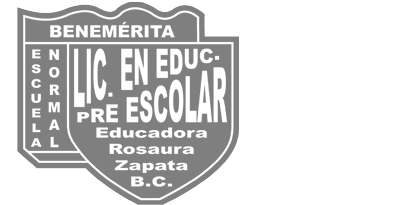 